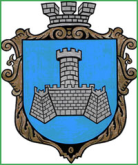 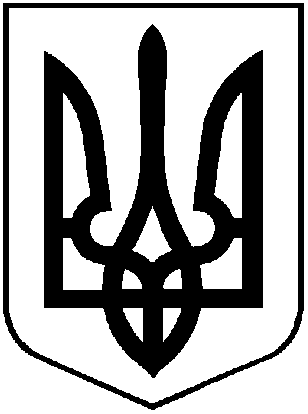 УКРАЇНАХМІЛЬНИЦЬКА МІСЬКА РАДАВІННИЦЬКОЇ ОБЛАСТІВиконавчий комітетР І Ш Е Н Н Явід ________  2023 року                                                                       №Про безоплатну передачу комунального майна з балансу КП «Хмільниккомунсервіс»на баланс територіального центру соціальногообслуговування (надання соціальних послуг)Хмільницької міської ради  Враховуючи лист начальника Управління праці та соціального захисту населення Хмільницької міської ради від 03.03.2023 року №01-954/01-23, з метою ефективного використання комунального майна Хмільницької міської територіальної громади, відповідно до Положення про порядок списання та передачі майна, що належить до комунальної власності Хмільницької міської територіальної громади, затвердженого рішенням 15 сесії міської ради 6 скликання від 27.10.2011року №320 (зі змінами), беручи до уваги Додаток 41 та Додаток 57 до рішення 14 сесії міської ради 8 скликання від 24.06.2021 р. №565 «Про затвердження актів приймання – передачі майна сільських рад» (зі змінами), рішення виконавчого комітету Хмільницької міської ради від 26.08.2022 року  №423 «Про безоплатну передачу комунального майна з балансу КНП «Хмільницький ЦПМСД» на баланс КП «Хмільниккомунсервіс», керуючись ст. 29, ст. 59 Закону України «Про місцеве самоврядування в Україні», виконавчий комітет Хмільницької міської радиВ И Р І Ш И В :1. Передати  безоплатно з балансу Комунального підприємства «Хмільник комунсервіс» (код ЄДРПОУ 32505648) на баланс територіального центру соціального обслуговування (надання соціальних послуг) Хмільницької міської ради (код ЄДРПОУ 25983305) наступне комунальне майно:1.1. будівлю гуртожитку, що знаходиться в с. Кожухів по вул. Шляхова,24, первісна вартість – 517422 грн. (п’ятсот сімнадцять тисяч чотириста двадцять дві гривні);1.2. туалет, що знаходиться в с. Кожухів по вул. Шляхова,24, первісна вартість – 5985 грн. (п’ять тисяч дев’ятсот вісімдесят п’ять гривень)1.3. котельню, що знаходиться в с. Кожухів по вул. Затишна, первісна вартість – 104844 (сто чотири тисячі вісімсот сорок чотири гривні)Передачу вищезазначеного майна здійснити в місячний термін з дня офіційного оприлюднення цього рішення відповідно до вимог чинного законодавства та оформити актом приймання-передачі. 3. Керівникам вищезазначених установ відобразити операції з приймання-передачі майна, зазначеного в п.1  цього рішення, у бухгалтерському обліку.4. Контроль за виконанням цього рішення покласти на заступника міського голови з питань діяльності виконавчих органів міської ради згідно розподілу обов’язків.                Міський голова               		                             Микола ЮРЧИШИН